Publicado en Alcalá de Henares el 22/05/2015 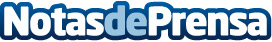 Aprimatic, la solución en puertas automáticas peatonalesAprimatic, empresa líder en el sector español, diseña y produce puertas automáticas peatonales de cristal, que cumplen estrictamente con las normativas vigentes y son adaptables a cualquier vía de entrada o salida, permitiendo la accesibilidad a personas con movilidad reducida ahorrando costes energéticosDatos de contacto:AprimaticNota de prensa publicada en: https://www.notasdeprensa.es/aprimatic-la-solucion-en-puertas-automaticas Categorias: Franquicias Inmobiliaria Interiorismo Emprendedores Movilidad y Transporte Construcción y Materiales http://www.notasdeprensa.es